Obec Horné Otrokovce                                              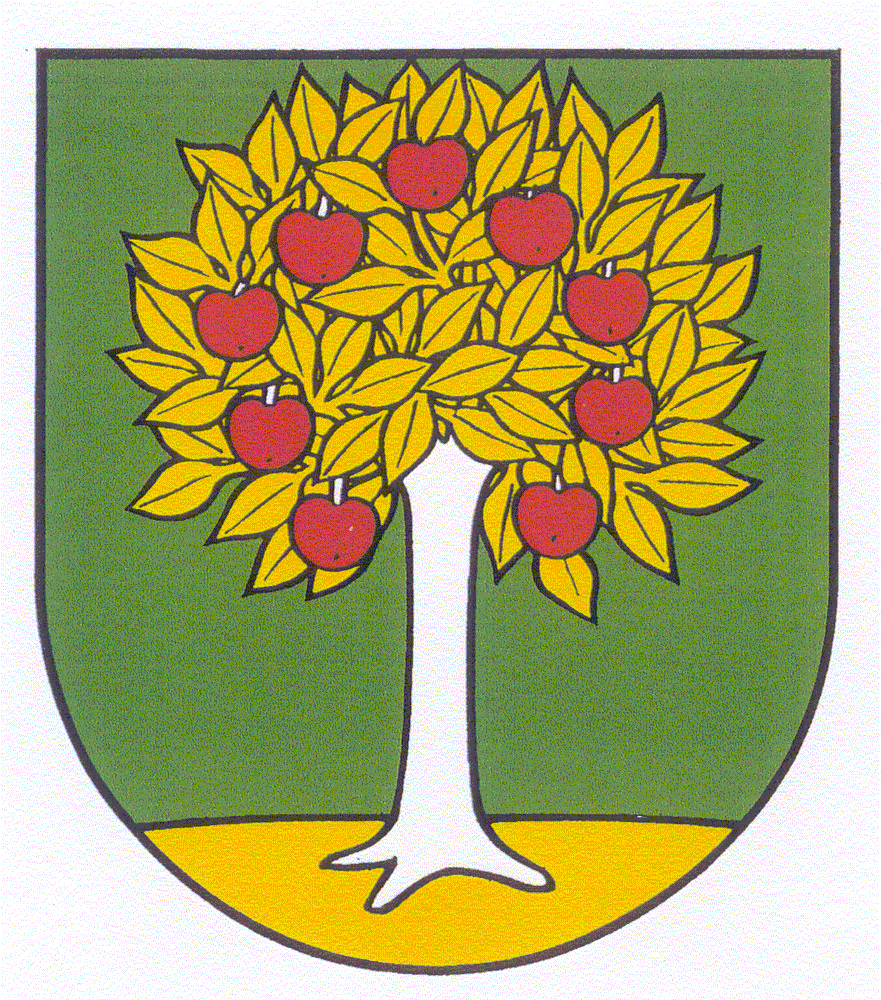                Obecný úrad, 92062, Horné Otrokovce č. 146                                                               Súhrnná správa o zákazkách podľa § 9 ods. 9                                                                                                                             Zákona č 25/2004 Z. z. o verejnom obstarávaní a o zmene a doplnení niektorých                                                                                                                                        zákonov v z.n.p., s predpokladanou hodnotou rovnakou alebo vyššou než 1000 €4.štvrťrok 2015 / od 1.10.2015 – 31.12.2015/V Horných Otrokovciach, dňa 20.1.2016Vypracovala: Miroslava ChovanováPoradiePredmet zákazkyHodnota zákazkyIdentifikácia dodávateľa1.Zhotovenie chodníka v Materskej škole v Horných Otrokovciach2924,00 €  s DPHSamostav s.r.o. Horné Otrokovce č. 1382.Projekt „Rekonštrukcia kultúrneho domu“5750,00 € s DPHIng.Babalová Soňa, Agrojekt, Dvorany nad Nitrou 52, Ludanice